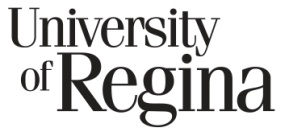 Internal Grant Research ReportAll internal grant recipients are required to report on what has been accomplished with the funding provided to them.  Research Reports must be submitted within two months of the termination date of the grant.  Final Research Reports may be used by the Research Office to promote funded research and knowledge transfer, to demonstrate research results and outcomes of grants, and to provide input for program evaluations. 1. IdentificationName of Principal Investigator:     Department/Faculty:Project Title: 2. Project Results Summarize your research results and their general significance in one page or less (300-500 words).  Use plain, non-technical language.  Describe how the research evolved from the objectives set out in your original project proposal and, where possible, the current and/or potential impacts of the research on which you are reporting (i.e., will it have an impact on the development of new research methodologies, international collaboration, public policy debates, etc.). 3. Success/Hindrance FactorsIndicate whether any factors contributed or caused difficulties in achieving your research.4. TrainingIf applicable, please describe any training you provided to students, postdoctoral fellows, technicians, or other personnel with funds from this grant.5. Research/Scholarly/Creative ContributionsProvide details of publications, presentations, or other forms of dissemination that arose from this funding.6. Subsequent FundingList all funding organizations and the titles of the research grant(s) and/or contract(s) you have applied for or signed, as a result of the research that was generated from this grant.Return this form to the Research Office, Research & Innovation Centre, Room 109 or via e-mail to research.office@uregina.ca 